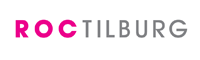 S.v.p. mailen naar:Projectbureau Sport en BewegenMerel Visserssbprojectbureau@roctilburg.nlAanvraagformulier projectbureau Sport en Bewegen TilburgAanvraagformulier projectbureau Sport en Bewegen TilburgOpdrachtgever:Naam organisatie:Leerbedrijf ID (als u die heeft): Contactpersoon:    Functie Contactpersoon:Postadres:               Postcode:                Plaats : Telefoon:                 E-mail:	                    Naam project:Datum uitvoering evenement:Starttijd voor de student:Eindtijd voor de student:Locatie uitvoering evenement (adres):Globale omschrijving project:Omschrijving taken student:Wat leert de student: Met welke werkprocessen werkt de student? (maak de werkprocessen rood die van toepassing zijn)B1-K1: Aanbieden van een les of trainingB1-K1-W1:  Bereidt een les of training voor B1-K1-W2:  Voert een les of training uit B1-K1-W3:  Begeleidt en instrueert SB-deelnemers B1-K1-W4:  Evalueert de les of training B1-K2:  Organiseren en uitvoeren van een toernooi of evenement B1-K2-W1:  Bereidt het toernooi of evenement voor B1-K2-W2:  Voert een toernooi of evenement uit B1-K2-W3:  Evalueert het toernooi of evenement met het teamAantal studenten gewenst:Beschikbare begeleiding project:(naam(namen) + contactgegevens (tel + email) + Functie/deskundigheidNaam:Telefoonnummer:Email adres:Functie/deskundigheid:VeiligheidMet het versturen van deze aanvraag, verklaart u de studenten een fysiek en sociaal veilige leeromgeving te bieden.Meer info over fysieke veiligheid: rie.nlMeer info over sociale veiligheid: werkenveiligheid.nl Eventuele opmerkingen: